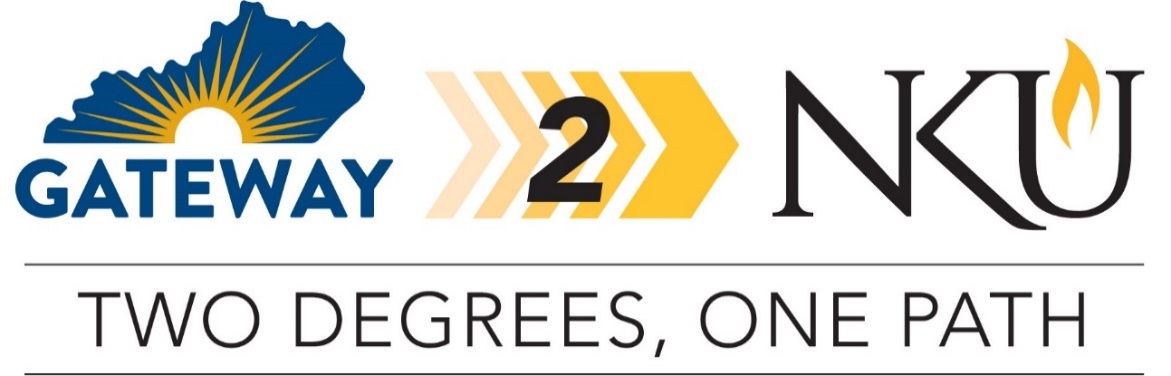 TRANSFER PATHWAY GUIDE2019-2020Associate in Arts to Bachelor of Arts in Media InformaticsOverviewCompletion of the following curriculum will satisfy the requirements for the Associate in Arts degree at Gateway Community and Technical College and leads to the Bachelor of Arts in Media Informatics degree at Northern Kentucky University.Applying to the Gateway2NKU ProgramStudents can apply to participate in the pathway program by completing the online application on the NKU transfer webpage. Students must be enrolled in at least six credit hours at Gateway CTC, enrolled in an associate degree program, plan to transfer to NKU, and maintain a minimum 2.0 cumulative GPA at Gateway CTC. Degree Requirements for GCTC1) completion of minimum 60 credit hours, 2) minimum cumulative GPA 2.0, 3) minimum of 15 credit hours earned at the institution awarding the degree, 4) cultural studies course, 5) demonstration of digital literacy, 6) college success requirement.Admission Requirements to NKUStudents completing an associate degree with a cumulative GPA of 2.0 or higher will be accepted into NKU.Degree Requirements for NKUTo earn a bachelor’s degree at NKU, students must complete a minimum of 120 credit hours with at least 45 credit hours numbered 300 and above. In addition, at least 25% of the credit hours required for the degree and the last 30 credit hours must be completed at NKU. Students must have an overall GPA of 2.0 and meet all prerequisites for courses and requirements for the major which include a minimum average GPA of 2.0 across all major coursework and at least a C- in each course counted toward the major. Students must complete a focus or minor as indicated on the pathway. General Transfer InformationStudents must complete the online application to NKU. There is no application fee for students who are transferring from GCTC.KCTCS Scholars Award: Students who are KY residents transferring directly from a KCTCS institution with at least 36 hours from that institution and minimum GPA of 3.0, were never enrolled as a degree-seeking student at NKU, and will be enrolled in at least 12 credit hours both fall and spring semester are eligible for a limited number of $2,500 annual scholarships ($1,250 per fall and spring). Students must gain admission to NKU by June 15 for fall and November 1 for spring to be eligible for a possible scholarship. Online accelerated programs are not eligible for the KCTCS Scholars Award. GCTC AA TO NKU BA IN MEDIA INFORMATICS CHECKLIST Gateway Community and Technical CollegeCategory 1: GCTC General Education Core Requirements (34 hours)TBS XXX means to be selected by GCTC student.TBD XXX means to be determined by NKU based on course selected.One of these courses must be selected from the KCTCS identified Cultural Studies course list, indicate by placing (CS) next to the course name in Category 1 or 2 table. Category 2: GCTCS AA Requirements (6 hours)Category 3: GCTCS Electives (21 hours)Students enrolled in the Gateway2NKU program are eligible to take courses at NKU that are not offered at GCTC or online through KCTCS. With the help of your NKU and Gateway advisors, choose a course that will help you complete your degree. This includes both major requirements as well as those for a minor.Northern Kentucky UniversityCategory 4: Major Requirements for BA in Media InformaticsCategory 5: Additional Requirements at NKUUpdated May 2019 GCTC CourseCourse or CategoryCreditsNKU
CourseCompletedENG 101Writing I (WC)3ENG 101ENG 102Writing II (WC)3ENG 102COM 181Basic Public Speaking (OC)3CMST 101TBS XXXArts & Humanities (AH) – Heritage 3TBD XXXTBS XXXArts & Humanities (AH) – Humanities3TBD XXXCOM 249Mass Media Communication (SB)3EMB 100COM 254Introduction to Intercultural Communication (SB)3CMST 355TBS XXXSocial & Behavioral Sciences Course (SB)3TBD XXXTBS XXXNatural Science Course with Lab (SL)4TBD XXXTBS XXXQuantitative Reasoning (QR)3TBD XXXINF 120Elementary Programming (SL)3INF 120Subtotal General Education Courses34GCTC CourseCourse or CategoryCreditsNKU
CourseCompletedTBS XXXArts & Humanities (AH) or Social & Behavioral Sciences (SB) or Foreign Language Course3TBD XXXTBS XXXArts & Humanities (AH) or Social & Behavioral Sciences (SB) or Foreign Language Course3TBD XXXSubtotal AA Requirement Courses6GCTC CourseCourse or CategoryCreditsNKU
CourseCompletedCIT 105 OR OST 105Introduction to Computing OR 
Introduction to Information Systems 3BIS 101FYE 105Achieving Academic Success3UNV 100TGateway2NKUIntroduction to Media Aesthetics3EMB 140CIT 155Web Page Development3INF 286Gateway2NKUVisual Fundamentals for Digital Media3MIN 221VCM 1152-D Animation3MIN 240TBS XXXElective3TBD XXXSubtotal Elective Courses21TOTAL Associate Degree Hours61NKU CourseCourseCreditsGCTC CourseTaken at GCTCINF 120Elementary Programming3INF 120XEMB 100Media Literacy3COM 249XCMST 101Public Speaking3COM 181XEMB 140Introduction to Media Aesthetics3Gateway2NKUXINF 286Introduction to Web Development3CIT 155XMIN 221Visual Fundamentals for Digital Media3Gateway2NKUXMIN 240Introduction to Interactive Media3VCM 115XMIN 244Principles of Digital 3D Animation3MIN 245 3D Modeling Fundamentals3MIN 250Analog Game Design3MIN 252Non-Linear Interactive Storytelling3MIN 309 orMIN 3403D Hard Surface Modeling orMedia Scripting for Interactivity3MIN 352Project Research Management3MIN 381Computer-Mediated Communication3MIN 420Professional Practices3MIN 452Advanced Portfolio Production3Choose 5:MIN XXXARTM 331ARTM 360ARTM 394EMB 326JOU 440Choose five classes:Any additional MIN prefix courseDigital Arts & EffectsRobotic ArtTopics in New Media ArtDigital CompositingCurrent Topics in Media Ethics15TBS XXXChoose one 300- or 400-level College of Informatics course3Subtotal Major Credit Hours at NKU 45Subtotal Major Credit Hours at GCTC21Total Major Credit Hours66NKU CourseCourseCreditsGCTCS CourseTaken at GCTCSubtotal Minor Credit Hours Taken at NKU12-21Subtotal Elective (300/400 level) Hours0-2Total Baccalaureate Degree Credit Hours120-127